HISTORIA 7A 27.04. – 8.05.2020rUczniom, którzy nie przysłali odpowiedzi na pytania do ostatniego tematu, przypominam o konieczności systematycznej pracy. Temat 1-2. Nauka i kultura w II Rzeczpospolitej.
1. Zapoznaj się z tekstem na str. 225-229.
2. Wymień 4-5 najważniejszych osiągnięć naukowych, kulturalnych i sportowych polski w okresie międzywojennym.Temat 3-4. Sławni politycy i dowódcy w historii Polski- przedstawienie wybranej postaci historycznej.
1. Poznałeś(aś) wielu polityków, dowódców, którzy odegrali ważną rolę w historii Polski ( po I wojnie światowej). Wybierz jedną postać, która Cię szczególnie zainteresowała, uzasadnij dlaczego wybrałeś tę postać. Poszerz wiadomości na jej temat z dostępnych Ci źródeł (Internet, domowa biblioteczka).JĘZYK POLSKI 7A od 27.04.- 30.04.2020Temat 1-4. Utrwalenie wiadomości o poznanych utworach (Adam Mickiewicz „Śmierć Pułkownika”
 i Aleksander Fredro „Zesmta”).
1.Poznaliście już utwory A. Mickiewicza „Śmierć Pułkownika” i A. Fredro „Zemstę”. W załącznikach przesyłam karty pracy – będą to sprawdziany waszej znajomości utworów. 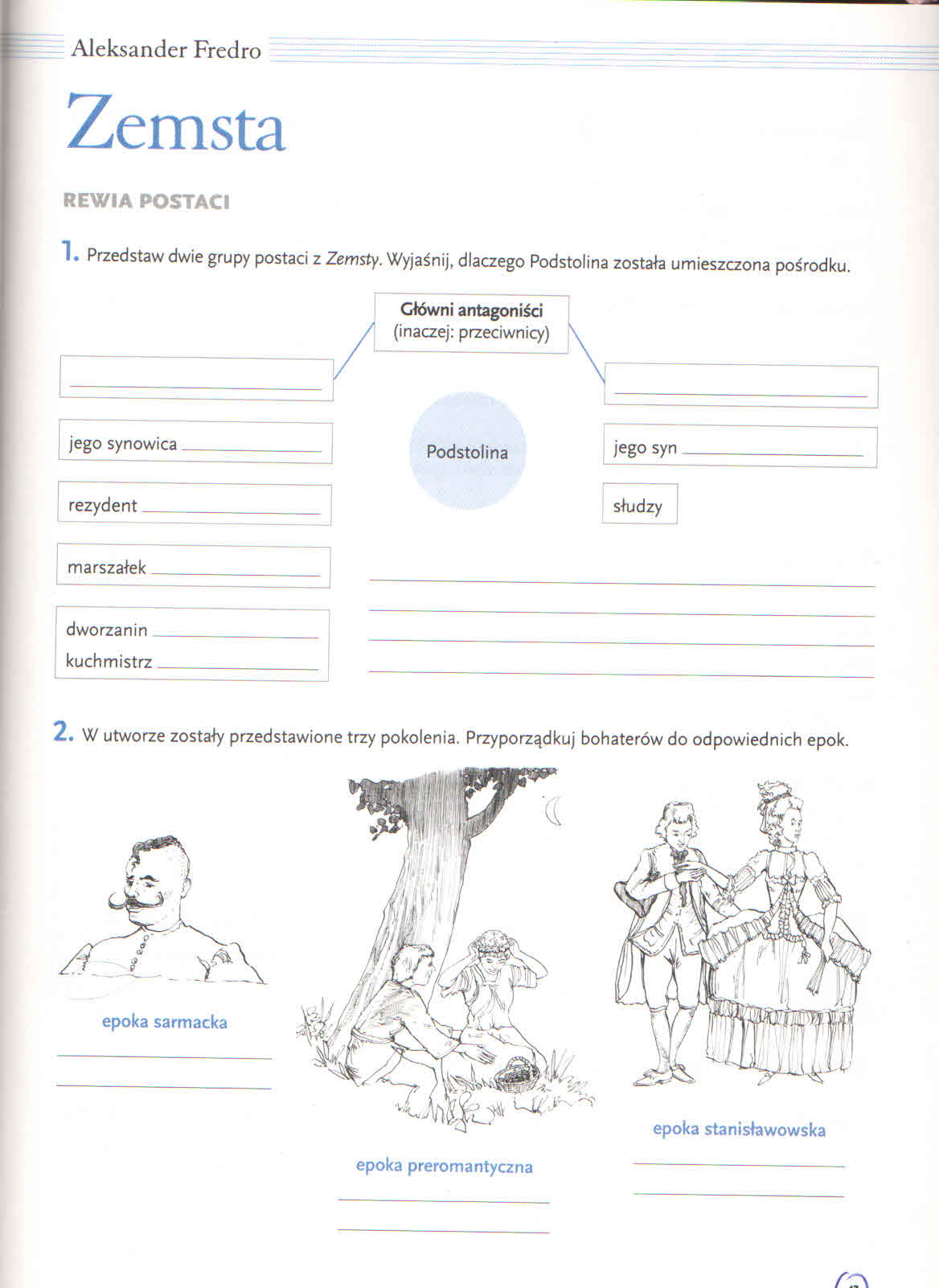 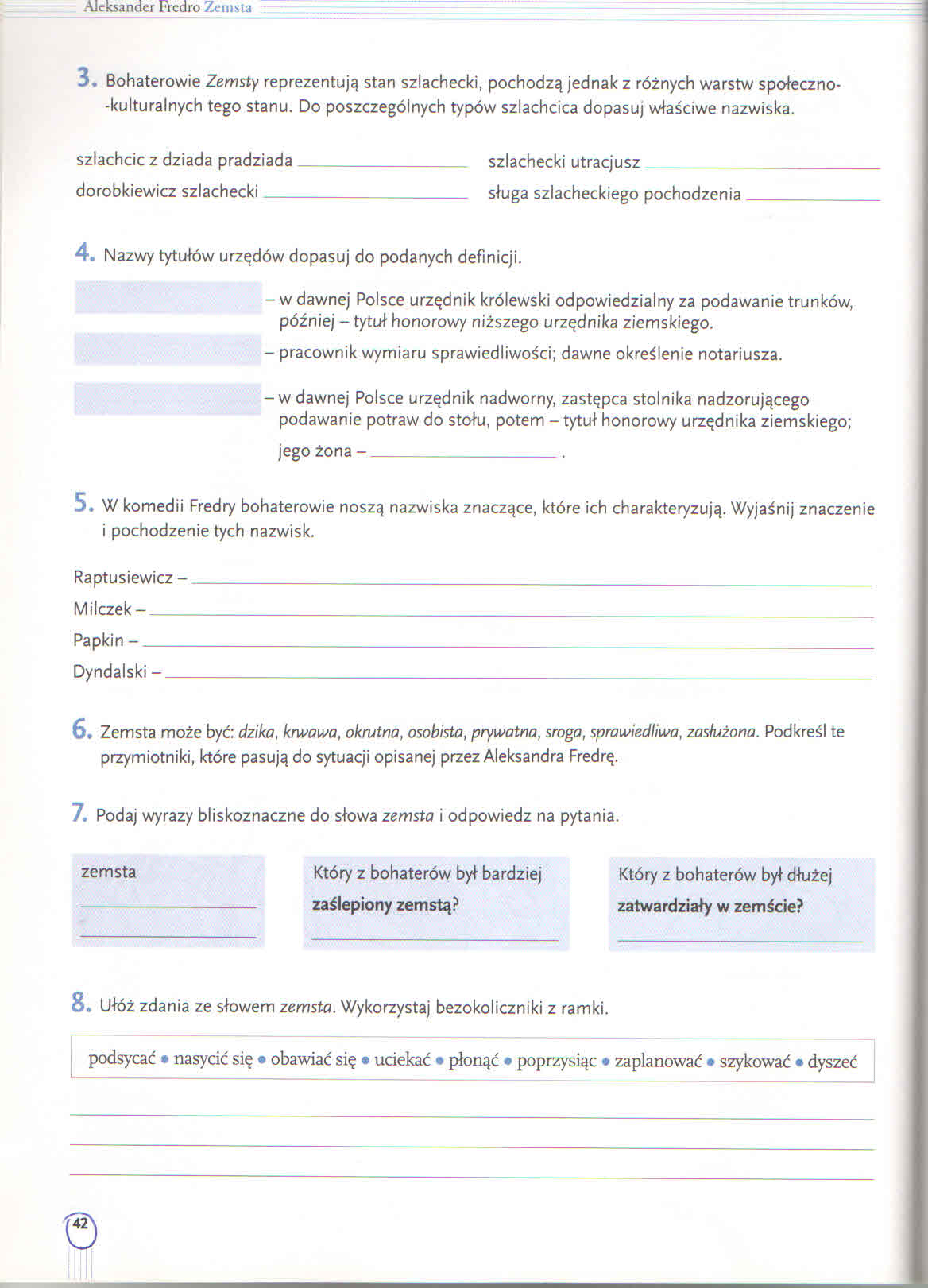 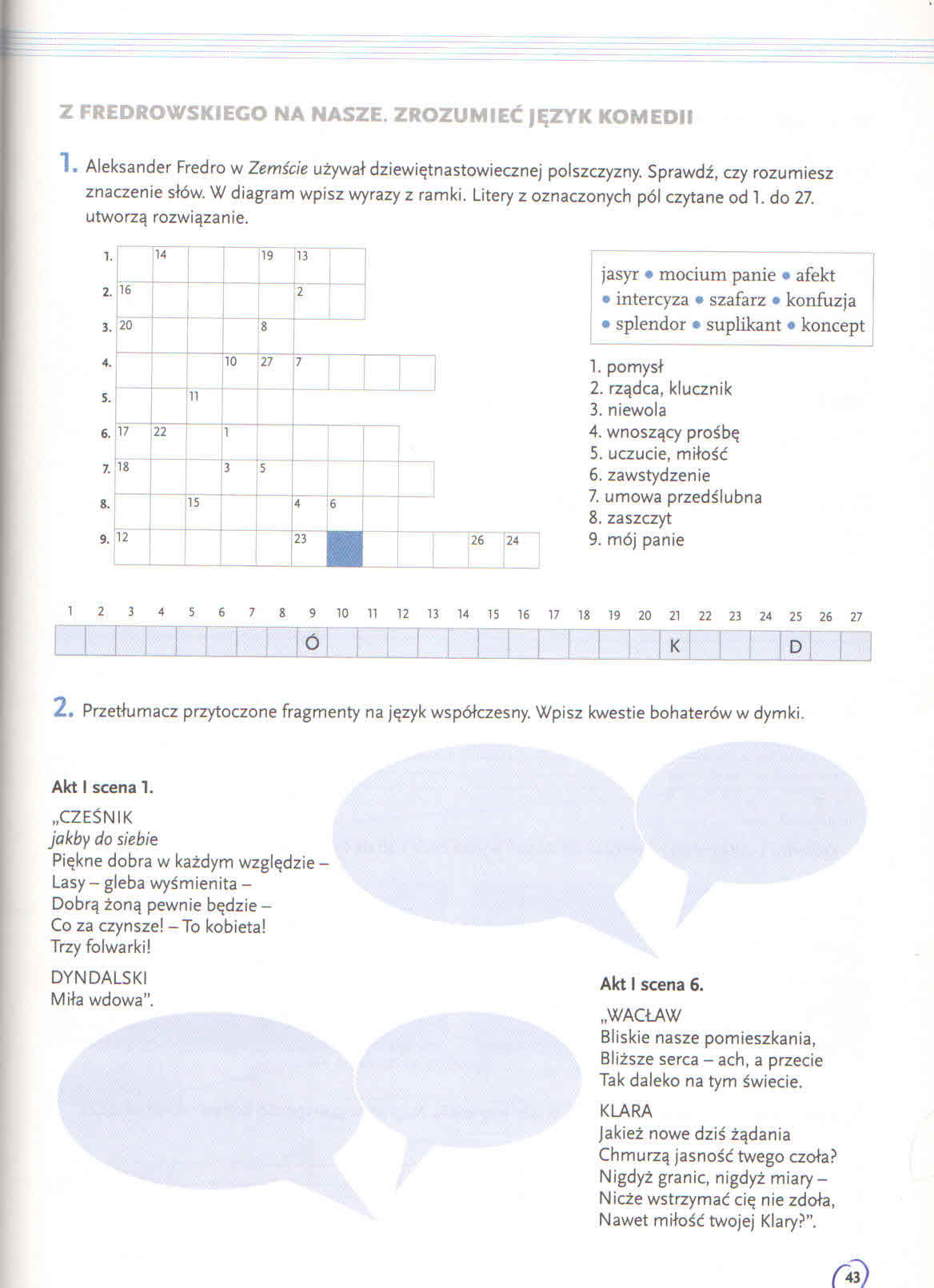 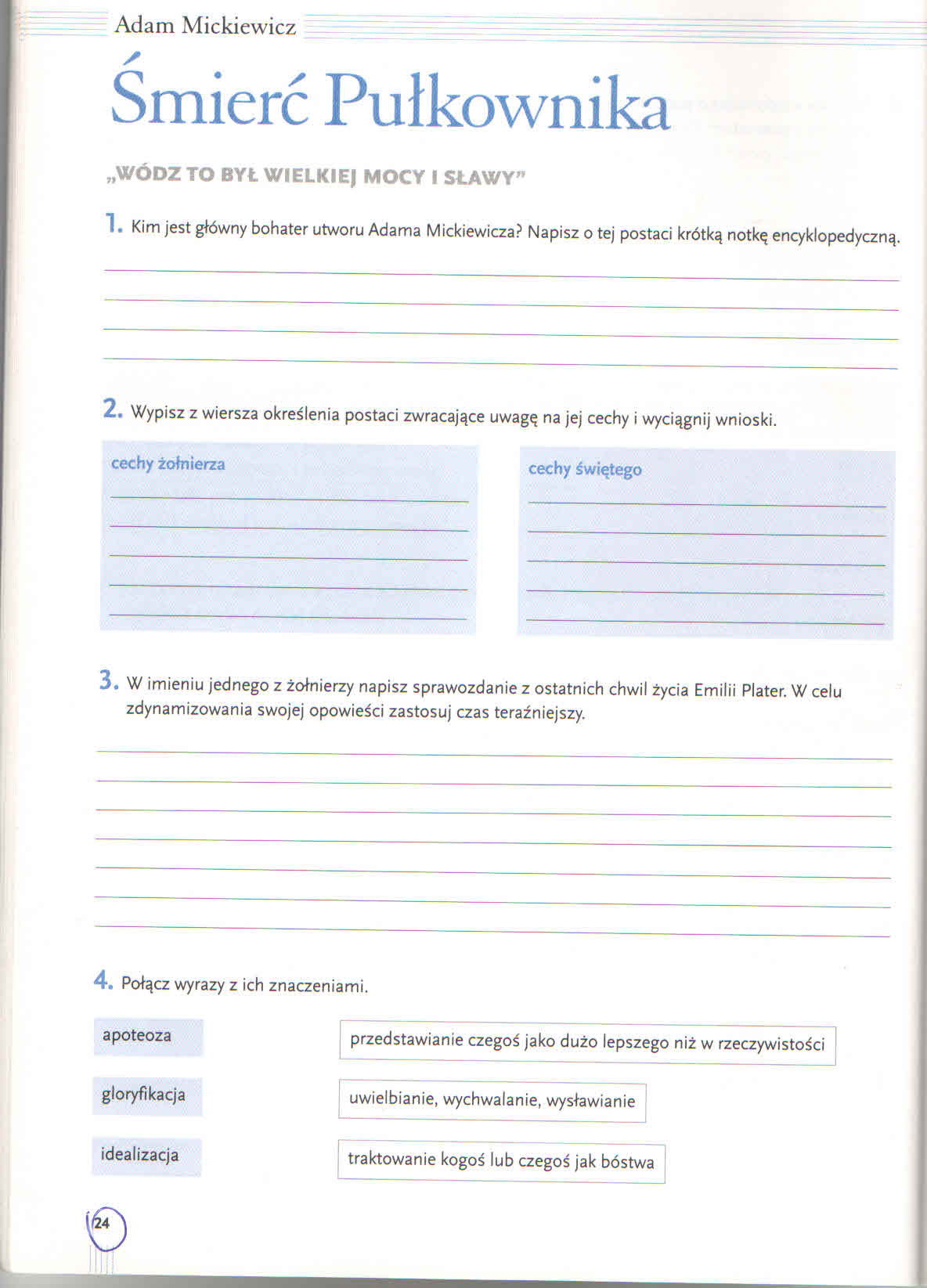 